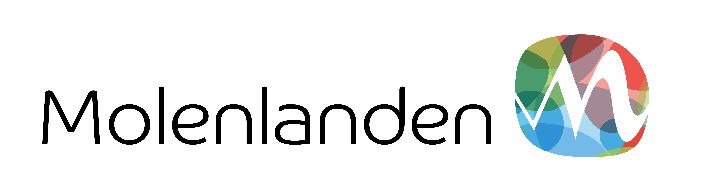 Aanvraagformulier standplaats molengebied KinderdijkCriteria waarop de aanvraag beoordeeld wordt:Mate van streekgebondenheid van de producten. Hier dient minimaal 1.5 punt op te worden gescoord.Authenticiteit en presentatie van de producten en de verkoopuitstalling/kraam. Hier dient minimaal 1.5 punt op te worden gescoord.Mate waarin de producten een aanvulling zijn op het regulier productaanbod in het molengebied (diversiteit)Duur en periode van inname van de standplaatsDe hoogte van de geboden vergoeding voor exploitatie van de standplaats bovenop het marktgeld.De mate van duurzaamheid.Aanvullende criteria:De standplaats dient minimaal 150 dagen per kalenderjaar ingenomen te worden waarbij minstens 7 uur per dag De standplaats mag worden ingenomen gedurende 6 dagen per week, niet zijnde op zondag.Tijden van inname van de standplaats dienen te liggen binnen te openingstijden van de SWEK waarbij de restrictie geldt dat dit niet eerder mag zijn dan 9.00 uur en later dan 20.00 uur.U dient het formulier volledig en correct in te vullen.Uw gegevens											……..Te verhandelen product(en)		  					……	……..Inname standplaats				  					……	…….. Op welke dagen en binnen welke periode zou u gebruik willen maken van de standplaats?Kosten 					  					……	……..Voor het in gebruik nemen van gemeentegrond bent u een vergoeding verschuldigd. Deze   vergoeding bedraagt 5.000 euro. Daarnaast heeft u de mogelijkheid bovenop dit marktgeld een vergoeding te bieden voor exploitatie van de standplaats. Dit mag enkel een vast bedrag zijn, geen flexibel deel of afhankelijk van aantal verkochte producten. Naast het marktgeld bied ik € Duurzaamheid				  					……	……..Bijlage 					  					……	……..Stuur een foto van de verkoopinrichting en/of de kraam mee. Naam organisatie		           :Naam contactpersoon		           :Correspondentieadres	           :Postcode en plaats		           :Telefoonnummer		           :E-mailadres			           :Korte omschrijving product(en)	:Mate van streekgebondenheid 	:van product(en)Leg uit in hoeverre de producten 	:een aanvulling zijn op het regulier productaanbod in het molengebied Dagen/periodeTijdenLicht toe in hoeverre duurzaamheid	:nagestreefd wordt 